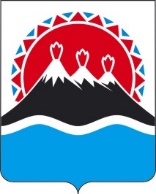 П О С Т А Н О В Л Е Н И ЕПРАВИТЕЛЬСТВАКАМЧАТСКОГО КРАЯг. Петропавловск-КамчатскийВ соответствии со статьей 78 Бюджетного кодекса Российской ФедерацииПРАВИТЕЛЬСТВО ПОСТАНОВЛЯЕТ:Утвердить Порядок предоставления грантов в форме субсидий субъектам малого и среднего предпринимательства, включенным в реестр социальных предприятий.Признать утратившим силу постановления Правительства Камчатского края от 23.08.2021 № 369-П «Об утверждении Порядка предоставления грантов в форме субсидий субъектам малого и среднего предпринимательства, включенным в реестр социальных предприятий».Настоящее постановление вступает в силу после дня его официального опубликования.Приложение к постановлению Правительства Камчатского краяот [Дата регистрации] № [Номер документа]Порядок предоставления грантов в форме субсидийсубъектам малого и среднего предпринимательства, включенным в реестр социальных предприятий1. Общие положенияНастоящий Порядок регламентирует вопросы предоставления в 2022 году грантов в форме субсидий субъектам малого и среднего предпринимательства, включенным в реестр социальных предприятий (далее – Порядок, Субсидия (грант)), на финансовое обеспечение затрат, связанных с реализацией товаров, работ, услуг в сфере социального предпринимательства, в целях достижения результата основного мероприятия 2.3 «I4 Региональный проект «Создание условий для легкого старта и комфортного ведения бизнеса» подпрограммы 2 «Развитие субъектов малого и среднего предпринимательства» государственной программы Камчатского края «Развитие экономики и внешнеэкономической деятельности в Камчатском крае», утвержденной постановлением Правительства Камчатского края от 01.07.2021 № 277-П, и определяет цели, порядок и условия предоставления грантов в форме субсидий субъектам малого и среднего предпринимательства, включенным в реестр социальных предприятий (далее – СМСП-СП).Субсидия носит целевой характер и не может быть израсходована на цели, не предусмотренные настоящим Порядком.Министерство экономического развития Камчатского края (далее – Министерство) осуществляет функции главного распорядителя бюджетных средств, до которого в соответствии с бюджетным законодательством Российской Федерации как получателя бюджетных средств доведены лимиты бюджетных обязательств на предоставление Субсидии на соответствующий финансовый год и плановый период.Субсидии предоставляются Министерством в пределах лимитов бюджетных обязательств, доведенных до Министерства как получателя средств краевого бюджета на соответствующий финансовый год и плановый период в рамках реализации основного мероприятия 2.3 «I4 Региональный проект «Создание условий для легкого старта и комфортного ведения бизнеса» подпрограммы 2 «Развитие субъектов малого и среднего предпринимательства» государственной программы Камчатского края «Развитие экономики и внешнеэкономической деятельности в Камчатском крае», утвержденной постановлением Правительства Камчатского края от 01.07.2021 № 277-П.Субсидии предоставляются СМСП-СП однократно в полном объеме в целях реализации мероприятия «Субъектам МСП, включенным в реестр социальных предпринимателей, оказаны комплексные услуги и (или) предоставлена финансовая поддержка в виде грантов (количество уникальных социальных предприятий, включенных в реестр, в том числе получивших комплексные услуги и (или) финансовую поддержку в виде гранта)» основного мероприятия 2.3 «I4 Региональный проект «Создание условий для легкого старта и комфортного ведения бизнеса» Подпрограммы 2.Сведения о Субсидии размещаются на едином портале бюджетной системы Российской Федерации в информационно-телекоммуникационной сети «Интернет» (далее – единый портал) в разделе «Бюджет» при формировании проекта закона о бюджете (проекта закона о внесении изменений в закон о бюджете) сведений о Субсидии.4. Для целей настоящего Порядка используются следующие понятия:1) заявитель – индивидуальный предприниматель, глава крестьянского (фермерского) хозяйства или юридическое лицо, которые представили конкурсную заявку на участие в конкурсном отборе;2) конкурсный отбор, конкурс – конкурсный отбор заявителей для предоставления субсидий;3) конкурсная заявка, заявка – заявление об участии в конкурсном отборе СМСП-СП, для предоставления грантов в форме субсидий и прилагаемые к нему документы в соответствии с приложениями 1 и 2 к настоящему Порядку;4) организатор конкурса – Министерство;5) рабочая группа – коллегиальный орган, сформированный Министерством для определения участников конкурсного отбора;6) конкурсная комиссия – коллегиальный орган, сформированный Министерством для определения победителей конкурсного отбора; 7) участник конкурсного отбора – заявитель, соответствующий требованиям и условиям, предусмотренным настоящим Порядком, и отобранный конкурсной комиссией в соответствии с настоящим Порядком;8) победитель конкурсного отбора – участник конкурсного отбора, отобранный в соответствии с настоящим Порядком;9) проект – комплекс взаимосвязанных мероприятий, направленный на достижение поставленной заявителем цели в сфере предпринимательства;10) бизнес-план – документ, являющийся частью конкурсной заявки, в котором подробно изложена информация о реализации проекта;11) договор о предоставлении субсидии – соглашение между организатором конкурса и получателем субсидии, достигнутое в целях закрепления между ними порядка и условий предоставления субсидии;12) журнал регистрации конкурсных заявок – документ, в котором зафиксированы все конкурсные заявки заявителей в порядке их поступления;13) «социальное предприятие» и «социальное предпринимательство», используемые в настоящем Порядке, применяются в том же значении, что и в Федеральном законе от 24 июля 2007 года № 209-ФЗ «О развитии малого и среднего предпринимательства в Российской Федерации» (далее – Федеральный закон «О развитии малого и среднего предпринимательства в Российской Федерации»).5. Размер Субсидии определяется конкурсной комиссией пропорционально размеру расходов субъекта малого и среднего предпринимательства, впервые признанного социальным предприятием, предусмотренных на реализацию нового проекта в сфере социального предпринимательства, или расходов субъекта малого и среднего предпринимательства, подтвердившего статус социального предприятия, на расширение своей деятельности при реализации ранее созданного проекта в сфере социального предпринимательства.Субсидия предоставляется при условии софинансирования СМСП-СП расходов, связанных с реализацией проекта в сфере социального предпринимательства, в размере не менее 25 процентов от размера расходов, предусмотренных на реализацию проектов и указанных в части 6 настоящего Порядка.Максимальный размер субсидии не превышает 500 тысяч рублей на одного получателя поддержки. Минимальный размер субсидии не может составлять менее 100 тысяч рублей. Субсидия в виде гранта предоставляется однократно в полном объеме на конкурсной основе в соответствии с решением конкурсной комиссии, сформированной Камчатским краем, в состав которой включены представители некоммерческих организаций, выражающих интересы субъектов малого и среднего предпринимательства, по результатам оценки проектов в сфере социального предпринимательства.6. Субсидии предоставляются СМСП-СП в целях финансового обеспечения следующих расходов, связанных с реализацией проекта в сфере социального предпринимательства:1) аренда нежилого помещения;2) ремонт нежилого помещения, включая приобретение строительных материалов, оборудования, необходимого для ремонта помещения;3) аренда и (или) приобретение оргтехники, оборудования (в том числе инвентаря, мебели);4) выплата по передаче прав на франшизу (паушальный платеж);5) технологическое присоединение к объектам инженерной инфраструктуры (электрические сети, газоснабжение, водоснабжение, водоотведение, теплоснабжение);6) оплата коммунальных услуг и услуг электроснабжения;7) оформление результатов интеллектуальной деятельности;8) приобретение основных средств (за исключением приобретения зданий, сооружений, земельных участков, автомобилей);9) переоборудование транспортных средств для перевозки маломобильных групп населения, в том числе инвалидов;10) оплата услуг связи, в том числе информационно-телекоммуникационной сети «Интернет»;11) оплата услуг по созданию, технической поддержке, наполнению, развитию и продвижению проекта в средствах массовой информации и информационно-телекоммуникационной сети «Интернет» (услуги хостинга, расходы на регистрацию доменных имен в информационно- телекоммуникационной сети «Интернет» и продление регистрации, расходы на поисковую оптимизацию, услуги/работы по модернизации сайта и аккаунтов в социальных сетях);12) приобретение программного обеспечения и неисключительных прав на программное обеспечение (расходы, связанные с получением прав по лицензионному соглашению; расходы по адаптации, настройке, внедрению и модификации программного обеспечения; расходы по сопровождению программного обеспечения);13) приобретение сырья, расходных материалов, необходимых для производства продукции и оказания услуг;14) приобретение комплектующих изделий при производстве и (или) реализации медицинской техники, протезно-ортопедических изделий, программного обеспечения, а также технических средств, которые могут быть использованы исключительно для профилактики инвалидности или реабилитации (абилитации) инвалидов;15) уплата первого взноса (аванса) при заключении договора лизинга и (или) лизинговых платежей;16) реализация мероприятий по профилактике новой коронавирусной инфекции, включая мероприятия, связанные с обеспечением выполнения санитарно-эпидемиологических требований.7. Не допускается направление гранта на финансирование затрат, связанных с уплатой налогов, сборов и иных обязательных платежей в бюджеты бюджетной системы Российской Федерации и бюджеты государственных внебюджетных фондов, уплатой процентов по займам, предоставленным государственными микрофинансовыми организациями, а также по кредитам, привлеченным в кредитных организациях.8. К категории получателей Субсидии относятся социальные предприятия в соответствии с пунктами 7 и 8 статьи 3 Федерального закона «О развитии малого и среднего предпринимательства в Российской Федерации».9. Отбор получателя Субсидии осуществляется на основании конкурса, исходя из наилучших условий достижения результатов, в целях достижения которых предоставляется Субсидия (далее – отбор, конкурс).Конкурс является открытым. Информация о проведении конкурса размещается в средствах массовой информации, а также в сети Интернет по адресу: https://minecon.kamgov.ru/ и (или) https://мойбизнес41.рф/.2. Требования к заявителям для признания их участниками конкурса и условия предоставления финансовой поддержкиТребования к участникам конкурсного отбора, которым должен соответствовать участник на первое число месяца, предшествующего месяцу, в котором планируется проведение конкурсного отбора:заявитель является субъектом малого и среднего предпринимательства признанным социальным предприятием в порядке, установленном в соответствии с частью 3 статьи 24.1 Федерального закона «О развитии малого и среднего предпринимательства в Российской Федерации», внесены в единый реестр субъектов малого и среднего предпринимательства в период с 10 июля по 10 декабря текущего календарного года;субъект малого и среднего предпринимательства, впервые признанный социальным предприятием, прошел обучение в рамках обучающей программы или акселерационной программы в течение года до момента получения гранта по направлению осуществления деятельности в сфере социального предпринимательства, проведение которой организовано центрами поддержки предпринимательства, центрами инноваций социальной сферы или акционерным обществом «Федеральная корпорация по развитию малого и среднего предпринимательства», или субъект малого и среднего предпринимательства, подтвердивший статус социального предприятия, реализует ранее созданный проект в сфере социального предпринимательства;3) заявитель не является кредитной организацией, страховой организацией (за исключением потребительских кооперативов), инвестиционным фондом, негосударственным пенсионным фондом, профессиональным участником рынка ценных бумаг, ломбардом;4) заявитель не является участником соглашений о разделе продукции;5) заявитель не осуществляет предпринимательскую деятельность в сфере игорного бизнеса;6) заявитель не является в порядке, установленном законодательством Российской Федерации о валютном регулировании и валютном контроле, нерезидентом Российской Федерации (за исключением случаев, предусмотренных международными договорами Российской Федерации);7) заявитель не осуществляет производство и (или) реализацию подакцизных товаров, а также добычу и (или) реализацию полезных ископаемых, за исключением общераспространенных полезных ископаемых;8) заявитель осуществляет деятельность в сфере социального предпринимательства, в соответствии с которым заявитель признан социальным предприятием;9) по состоянию на любую дату в течение периода, равного 30 календарным дням, предшествующего дате подачи документов для получения гранта, у субъекта малого и среднего предпринимательства отсутствует просроченная задолженность по налогам, сборам и иным обязательным платежам в бюджеты бюджетной системы Российской Федерации, превышающая 1 тыс. рублей;10) у заявителя отсутствует просроченная задолженность по возврату в бюджет бюджетной системы Российской Федерации, из которого планируется предоставление субсидии в соответствии с правовым актом, субсидий, бюджетных инвестиций, предоставленных в том числе в соответствии с иными правовыми актами, а также иная просроченная (неурегулированная) задолженность по денежным обязательствам перед публично-правовым образованием, из бюджета которого планируется предоставление субсидии в соответствии с правовым актом (за исключением субсидий, предоставляемых государственным (муниципальным) учреждениям, субсидий в целях возмещения недополученных доходов, субсидий в целях финансового обеспечения или возмещения затрат, связанных с поставкой товаров (выполнением работ, оказанием услуг) получателями субсидий физическим лицам) (в случае, если такие требования предусмотрены правовым актом). Действие указанного пункта приостановлено до 1 января 2023 года постановлением Правительства Российской Федерации от 05.04.2022 № 590 «О внесении изменений в общие требования к нормативным правовым актам, муниципальным правовым актам, регулирующим предоставление субсидий, в том числе грантов в форме субсидий, юридическим лицам, индивидуальным предпринимателям, а также физическим лицам – производителям товаров, работ, услуг и об особенностях предоставления указанных субсидий и субсидий из федерального бюджета бюджетам субъектов Российской Федерации в 2022 году»;11) заявитель – юридическое лицо не находится в процессе реорганизации (за исключением реорганизации в форме присоединения к юридическому лицу, являющемуся участником отбора, другого юридического лица), ликвидации, в отношении него не введена процедура банкротства, деятельность заявителя не приостановлена в порядке, предусмотренном законодательством Российской Федерации, а заявитель – индивидуальный предприниматель не прекратил деятельность в качестве индивидуального предпринимателя;12) в реестре дисквалифицированных лиц отсутствуют сведения о дисквалифицированных руководителе, членах коллегиального исполнительного органа, лице, исполняющем функции единоличного исполнительного органа, или главном бухгалтере заявителя, являющегося юридическим лицом, об индивидуальном предпринимателе и о физическом лице – производителе товаров, работ, услуг, являющихся участниками отбора;13) заявитель не является иностранным юридическим лицом, а также российским юридическим лицом, в уставном (складочном) капитале которого доля участия иностранных юридических лиц, местом регистрации которых является государство или территория, включенные в утверждаемый Министерством финансов Российской Федерации перечень государств и территорий, предоставляющих льготный налоговый режим налогообложения и (или) не предусматривающих раскрытия и предоставления информации при проведении финансовых операций (офшорные зоны) в отношении таких юридических лиц, в совокупности превышает 50 процентов;14) заявитель не получает средства из бюджета Камчатского края на основании иных нормативных правовых актов или муниципальных правовых актов на цели, указанные в настоящем Порядке;15) заявитель не должен находиться в перечне организаций и физических лиц, в отношении которых имеются сведения об их причастности к экстремистской деятельности или терроризму, либо в перечне организаций и физических лиц, в отношении которых имеются сведения об их причастности к распространению оружия массового уничтожения;16) заявитель осуществляет виды экономической деятельности, информация о которых содержится в выписке в отношении заявителя из единого государственного реестра юридических лиц или единого государственного реестра индивидуальных предпринимателей, и соответствующие осуществляемым заявителем видам предпринимательской деятельности и реализуемому проекту;17) в отношении заявителя отсутствует решение об отказе в предоставлении государственной поддержки в связи с представлением им недостоверных документов и (или) сведений, принятое в течение трех лет, предшествующих дате подачи заявления о предоставлении субсидии и документов, прилагаемых к нему;18) заявитель имеет подтвержденное право на объект(ы) недвижимого имущества, предназначенный(ые) для ведения предпринимательской деятельности (при необходимости использования такого имущества для реализации проекта);19) заявитель не должен находиться в реестре недобросовестных поставщиков (подрядчиков, исполнителей) в связи с отказом от исполнения заключенных государственных (муниципальных) контрактов о поставке товаров, выполнении работ, оказании услуг по причине введения политических или экономических санкций иностранными государствами, совершающими недружественные действия в отношении Российской Федерации, граждан Российской Федерации или российских юридических лиц, и (или) введением иностранными государственными, государственными объединениями и (или) союзами и (или) государственными (межгосударственными) учреждениями иностранных государств или государственных объединений и (или) союзов мер ограничительного характера.11. Условия предоставления Субсидии:1) представление заявителем полного перечня документов, необходимых для получения Субсидии (для индивидуальных предпринимателей и глав крестьянских (фермерских) хозяйств – согласно приложению 1 к настоящему Порядку; для юридических лиц – согласно приложению 2 к настоящему Порядку).2) запрет приобретать заявителем – юридическим лицом, и иными юридическими лицами, получающими средства на основании договоров, заключенных с заявителем, иностранную валюту за счет полученных из краевого бюджета средств, за исключением операций, осуществляемых в соответствии с валютным законодательством Российской Федерации при закупке (поставке) высокотехнологичного импортного оборудования, сырья и комплектующих изделий (далее – запрет приобретения иностранной валюты);3) соответствие направлений расходования средств субсидии, указанных в бизнес-плане, целям, определенным настоящим Порядком;4) использование заявителем собственных средств в размере не менее 25 процентов от размера расходов, предусмотренных на реализацию проекта, на цели, указанные в настоящем Порядке (в качестве подтверждения использования заявителем собственных средств не принимаются расходы, произведенные по сделкам с физическими лицами, не зарегистрированными в качестве индивидуальных предпринимателей, и гражданами, не применяющими специальный налоговый режим «Налог на профессиональный доход», а также расходы, произведенные до даты государственной регистрации заявителя).Для подтверждения софинансирования заявителем расходов, связанных с реализацией проекта в сфере социального предпринимательства, заявленного на получение субсидии, учитываются расходы, произведенные заявителем не ранее 1 января года обращения за предоставлением субсидии, и (или) которые будут произведены не позднее 6 месяцев со дня предоставления субсидии или в срок использования субсидии, установленный в случае продления срока предоставления отчета о расходовании средств субсидии в соответствии с настоящим Порядком;5) отсутствие в отношении заявителя решения об отказе в предоставлении государственной поддержки в связи с представлением им недостоверных документов и (или) сведений, принятого в течение трех лет, предшествующих дате подачи заявления на предоставление субсидии и документов, прилагаемых к нему;6) отсутствие принятого ранее в отношении заявителя решения об оказании аналогичной поддержки (поддержки, условия оказания которой совпадают, включая форму, вид поддержки и цели ее оказания) и сроки оказания которой не истекли;7) представление заявителем бизнес-плана по форме, приведенной в приложении 4 к настоящему Порядку.3. Порядок приема заявок на участие в конкурсном отборе12. Объявление о проведении отбора (далее – объявление) размещается на едином портале или на странице Министерства на официальном сайте исполнительных органов государственной власти Камчатского края (https://minecon.kamgov.ru/) в сети «Интернет» (далее – официальный сайт Министерства) не менее чем за 5 рабочих дней до начала приема заявлений о предоставлении субсидии и документов, прилагаемых к ним.13. Объявление о проведении конкурсного отбора содержит следующую информацию:сроки проведения отбора (дата и время начала (окончания) подачи (приема) предложений (конкурсных заявок) участниками конкурса), которые не могут быть меньше 30 календарных дней, следующих за днем размещения объявления о проведении конкурса, а также информация о возможности проведения нескольких этапов конкурса с указанием сроков (порядка) их проведения;наименование, местонахождения, почтовый адрес, адрес электронной почты Министерства;результаты предоставления субсидии;доменное имя и (или) указатели страниц системы «Электронный бюджет» или иной сайт в информационно-телекоммуникационной сети «Интернет», на котором обеспечивается проведение отбора;требования к СМСП-СП и перечень документов, представляемых СМСП-СП для подтверждения их соответствия указанным требованиям;порядок подачи конкурсных заявок и требований, предъявляемых к форме и содержанию предложений, правила присвоения порядковых номеров предложениям;порядок отзыва конкурсных заявок, порядок возврата конкурсных заявок, определяющий в том числе основания для возврата конкурсных заявок, порядок внесения изменений в конкурсные заявки;правила рассмотрения и оценки заявок участников отбора;порядок предоставления участникам отбора разъяснений положений объявления, дата начала и окончания срока такого предоставления;срок, в течение которого получатели субсидий должны подписать соглашение о предоставлении субсидии;условия признания победителя (победителей) отбора уклонившимся от заключения соглашения;дата размещения результатов отбора на едином портале или на официальном сайте Министерства в сети Интернет по адресу: https://minecon.kamgov.ru/, которая не может быть позднее 14-го календарного дня, следующего за днем определения победителя конкурсного отбора.14. СМСП-СП представляет конкурсную заявку в автономную некоммерческую организацию «Камчатский центр поддержки предпринимательства» (далее – Центр).Срок приема Центром конкурсных заявок составляет не менее 30 календарных дней, следующих за днем размещения объявления о проведении конкурса.В рамках одного конкурсного отбора СМСП-СП имеет право подать только одну конкурсную заявку.15. Конкурсная заявка может быть представлена в Центр лично заявителем либо его представителем на основании доверенности, оформленной в соответствии с законодательством Российской Федерации, передана курьерской службой доставки, или направлена посредством почтовой связи.16. Все листы конкурсной заявки должны быть сшиты, пронумерованы, заверены подписью индивидуального предпринимателя (главы (крестьянского) фермерского хозяйства) или руководителя юридического лица.В случае личного представления конкурсной заявки участником отбора либо его представителем копии документов, необходимых для получения субсидии, представляются с предъявлением оригиналов для сверки. При направлении конкурсной заявки Центру курьерской службой доставки либо посредством почтовой связи копии документов, необходимых для получения субсидии, представляются заверенными надлежащим образом.17. Конкурсные заявки регистрируются в журнале регистрации конкурсных заявок в момент их поступления в Центр. В случае личного представления конкурсной заявки запись регистрации включает в себя номер по порядку, наименование заявителя, дату, время, подпись и расшифровку подписи лица, вручившего конкурсную заявку, подпись и расшифровку подписи лица, принявшего конкурсную заявку. При поступлении конкурсной заявки через курьерскую службу доставки либо посредством почтовой связи запись регистрации включает в себя номер по порядку, наименование заявителя, дату, время, подпись и расшифровку подписи лица, принявшего конкурсную заявку.18. Датой и временем поступления конкурсной заявки считаются дата и время ее получения Центром.19. В случае одновременного поступления в Центр двух или более конкурсных заявок, направленных посредством почтовой связи, последовательность их регистрации устанавливается в соответствии с датой их отправления. При этом в журнале регистрации конкурсных заявок датой поступления конкурсных заявок посредством почтовой связи указывается дата отправления таких конкурсных заявок, а время приема в день поступления устанавливается с понедельника по четверг в 17:30, а по пятницам в 16:00, согласно дню поступления в Центр.В случае одновременного поступления в Центр двух или более конкурсных заявок, направленных через курьерскую службу доставки, последовательность их регистрации устанавливается в соответствии с датой их отправления.20. СМСП-СП вправе отозвать заявку в любое время до момента рассмотрения ее рабочей группой, о чем вносится соответствующая запись в журнал регистрации заявлений о предоставлении субсидий. 21. Отзыв конкурсной заявки производится на основании письменного заявления участника отбора.22. После рассмотрения заявки рабочей группой конкурсная заявка возврату не подлежит.23. Решение о предоставлении субсидии победителям конкурса принимается Министерством в течение 30 рабочих дней с даты окончания срока приема Центром конкурсных заявок.24. Основанием для отклонения конкурсной заявки участника отбора на стадии рассмотрения и оценки заявок является установление, по крайней мере, одного из следующего:1) несоответствие СМСП-СП условиям предоставления Субсидий, установленным частью 10 настоящего Порядка;2) несоответствие представленных участником отбора заявок и документов требованиям к заявкам, согласно приложению 1 к настоящему Порядку – для индивидуальных предпринимателей и глав крестьянских (фермерских) хозяйств, приложению 2 к настоящему Порядку – для юридических лиц;3) предоставление СМСП-СП недостоверной информации, в том числе информации о месте нахождения и адресе юридического лица и (или) документов;4) подача участником отбора заявки после даты и (или) времени, определенных для подачи заявок;5) ранее в отношении СМСП-СП было принято решение об оказании аналогичной поддержки (поддержки, условия оказания которой совпадают, включая форму, вид поддержки и цели ее оказания), и сроки ее оказания не истекли;6) с момента признания СМСП-СП допустившим нарушение порядка и условий оказания поддержки, в том числе не обеспечившим целевое использование средств поддержки, прошло менее трех лет.25. Конкурсные заявки, поступившие в Центр до начала либо после окончания срока приема конкурсных заявок, в журнале регистрации конкурсных заявок не регистрируются, к участию в конкурсном отборе не допускаются и в течение 5 рабочих дней со дня их поступления в Центр возвращаются заявителю.26.	При выявлении Центром несоответствия конкурсной заявки условиям предоставления поддержки, установленным пунктами 1, 9, 15, 18 части 10, пунктами 1, 3, 4, 7 части 11 раздела 2 настоящего Порядка, заявителю Центром направляется уведомление о выявленных несоответствиях по адресу электронной почты, указанному в заявлении на предоставление субсидии. 27.	Заявитель имеет право устранить выявленные несоответствия конкурсной заявки условиям предоставления поддержки, установленным пунктами 1, 9, 15, 18 части 10, пунктами 1, 3, 4, 7 части 11 раздела 2 настоящего Порядка, и при необходимости представить Центру подтверждающие документы об их устранении в течение 10 (десяти) рабочих дней с даты направления Центром уведомления заявителю. 28.	В случае необходимости представления заявителем Центру документов, подтверждающих устранение выявленных несоответствий конкурсной заявки условиям предоставления поддержки, установленным пунктами 1, 9, 15, 18 части 10, пунктами 1, 3, 4, 7 части 11 раздела 2 настоящего Порядка, документы представляются заявителем Центру курьерской службой доставки либо посредством почтовой связи, или лично заявителем либо его законным представителем на основании доверенности, оформленной в соответствии с законодательством Российской Федерации.29.	В случае личного представления заявителем либо его представителем документов, подтверждающих устранение выявленных в конкурсной заявке несоответствий, копии документов представляются с предъявлением оригиналов для сверки. При направлении Центру документов, подтверждающих устранение выявленных в конкурсной заявке несоответствий, курьерской службой доставки либо посредством почтовой связи, копии документов представляются заверенными надлежащим образом.30.	Документы, подтверждающие устранение выявленных в конкурсной заявке несоответствий, регистрируются в журнале регистрации конкурсных заявок в момент их поступления Центру. В случае личного представления документов запись регистрации включает в себя номер по порядку, наименование заявителя, дату, время, подпись и расшифровку подписи лица, вручившего документы, подпись и расшифровку подписи лица, принявшего документы. При поступлении документов через курьерскую службу доставки либо посредством почтовой связи запись регистрации включает в себя номер по порядку, наименование заявителя, дату, время, подпись и расшифровку подписи лица, принявшего документы.31.	Документы, подтверждающие устранение выявленных в конкурсной заявке несоответствий, поступившие Центру после окончания срока, установленного частью 27 раздела 3 настоящего Порядка, в журнале регистрации конкурсных заявок не регистрируются, рабочей группой и комиссией по предоставлению субсидии не рассматриваются и в течение пяти рабочих дней со дня их поступления Центру возвращаются заявителю.32.	В случае если несоответствия, указанные в уведомлении Центра, заявителем не устранены в срок, установленный частью 27 раздела 3 настоящего Порядка, конкурсная заявка рассматривается рабочей группой и комиссией по предоставлению субсидии с учетом выявленных Центром несоответствий.33.	При устранении заявителем выявленных Центром несоответствий конкурсной заявки условиям предоставления поддержки, установленным пунктами 1, 9, 15, 18 части 10, пунктами 1, 3, 4, 7 части 11 раздела 2 настоящего Порядка, в установленный частью 27 раздела 3 настоящего Порядка срок, конкурсная заявка признается соответствующей условиям предоставления поддержки, установленным пунктами 1, 9, 15, 18 части 10, пунктами 1, 3, 4, 7 части 11 раздела 2 настоящего Порядка.34. На едином портале или на официальном сайте Министерства в сети Интернет по адресу: https://www.kamgov.ru/minecon в срок, не позднее 
двадцати рабочих дней со дня окончания рассмотрения заявок конкурсной комиссией размещается информация о результатах рассмотрения заявок, включающая следующие сведения:1) дата, время и место проведения рассмотрения заявок;2) дата, время и место оценки заявок участников конкурсного отбора;3) информация об участниках конкурсного отбора, заявки которых были рассмотрены;4) информация об участниках конкурсного отбора, заявки которых были отклонены, с указанием причин их отклонения, в том числе положений объявления о проведении отбора, которым не соответствуют такие заявки;5) последовательность оценки заявок участников конкурсного отбора, присвоенные заявкам участников конкурсного отбора значения по каждому из предусмотренных критериев оценки заявок участников конкурсного отбора, принятое на основании результатов оценки указанных заявок решение о присвоении таким заявкам порядковых номеров;6) наименование получателей Субсидии, с которыми заключается договор о предоставлении Субсидии, и размер предоставляемой ему Субсидии.4. Порядок определения участников и победителей конкурса35. Определение победителей конкурсного отбора в соответствии с настоящим Порядком проводится в 2 этапа:первый этап – определение участников конкурсного отбора;второй этап – определение победителей конкурсного отбора.5. Первый этап рассмотрения конкурсных заявок и определение участников конкурса36. Определение участников конкурсного отбора проводится рабочей группой. Порядок деятельности рабочей группы приведен в приложении 8 к настоящему Порядку.Состав рабочей группы утверждается приказом Министерства.37. Рабочая группа в рамках проведения первого этапа конкурсного отбора проводит рассмотрение и анализ конкурсных заявок на предмет соответствия условиям, установленным настоящим Порядком, а также проводит оценку конкурсной заявки участника конкурсного отбора согласно критериям, установленным в приложении 6 к настоящему Порядку.38. Центр в течение 3 рабочих дней со дня приема конкурсной заявки запрашивает у Министерства:1) сведения о наличии либо отсутствии принятого ранее в отношении заявителя решения об оказании аналогичной поддержки (поддержки, условия оказания которой совпадают, включая форму, вид поддержки и цели ее оказания) и об истечении срока ее оказания;2) сведения о признании заявителя допустившим нарушение порядка и условий оказания поддержки, в том числе не обеспечившим целевое использование средств поддержки, с момента которого прошло менее трех лет;3) сведения о наличии у участника конкурса по состоянию на дату подачи конкурсной заявки неисполненной обязанности по уплате налогов, сборов, страховых взносов, пеней, штрафов, процентов, подлежащих уплате в соответствии с законодательством Российской Федерации о налогах и сборах (при отсутствии в составе представленной участником конкурса конкурсной заявки справки налогового органа об отсутствии неисполненной обязанности по уплате налогов, сборов, страховых взносов, пеней, штрафов, процентов, подлежащих уплате в соответствии с законодательством Российской Федерации о налогах и сборах, сформированная на дату не ранее, чем за 30 дней до даты обращения за предоставлением финансовой поддержки).39. Министерство в течение 10 рабочих дней со дня получения запроса Центра в отношении сведений, указанных в части 38 раздела 5 настоящего Порядка:1) посредством выгрузки сведений из официальных электронных сервисов Федеральной налоговой службы Российской Федерации или через систему межведомственного электронного взаимодействия получает следующие сведения:а) в отношении заявителей – юридических лиц – выписка из единого государственного реестра юридических лиц, в отношении заявителей – индивидуальных предпринимателей – выписка из единого государственного реестра индивидуальных предпринимателей;б) о наличии у заявителей статуса субъекта малого и среднего предпринимательства, включенного в реестр социальных предприятий;в) о наличии у заявителя на дату подачи конкурсной заявки неисполненной обязанности по уплате налогов, сборов, страховых взносов, пеней, штрафов, процентов, подлежащих уплате в соответствии с законодательством Российской Федерации о налогах и сборах;2) предоставляет Центру сведения, указанные в части 38 раздела 5  настоящего Порядка.40. Рабочая группа в рамках проведения первого этапа конкурсного отбора проводит оценку конкурсной заявки заявителя по форме, приведенной в приложении 7 к настоящему Порядку.Оценка конкурсных заявок участников конкурсного отбора осуществляется членами рабочей группы в течение двадцати рабочих дней со дня окончания приема конкурных заявок.41. По каждому критерию бизнес-плана каждым членом рабочей группы присваивается оценка от 1 до 3. Средняя итоговая оценка бизнес-плана по каждому критерию рассчитывается как суммарное значение присвоенных членами рабочей группы оценок по каждому критерию бизнес-плана, деленное на количество оценивающих бизнес-план членов рабочей группы. 42. Баллы по каждому критерию оценки бизнес-плана присваиваются исходя из средней итоговой оценки бизнес-плана по каждому критерию.43. Баллы, присвоенные рабочей группой по всем критериям оценки конкурсных заявок, суммируются. 44. Заявители, соответствующие требованиям и условиям, установленным частями 10 и 11 раздела 2 настоящего Порядка, признаются участниками конкурсного отбора.45. Рабочей группой оформляется протокол определения участников конкурсного отбора, который содержит список заявителей, признанных участниками конкурсного отбора, и список заявителей, которые не были признаны участниками конкурсного отбора, с указанием причин такого решения, а также резюме проекта для каждой конкурсной заявки участников конкурсного отбора по форме согласно приложению № 7 к настоящему Порядку.Протокол заседания рабочей группы направляется в Министерство в течение 3 рабочих дней со дня проведения заседания рабочей группы.46. Основаниями для отказа в признании заявителя участником конкурса являются:1) несоответствие представленных заявителем документов требованиям, определенным в соответствии с частями 10 и 11 раздела 2 настоящего Порядка, или непредставление (представление не в полном объеме) указанных документов;2) установление факта недостоверности представленной заявителем информации;3) несоответствие заявителя условиям предоставления субсидий, установленных настоящим Порядком;4) ранее в отношении заявителя было принято решение об оказании аналогичной поддержки (поддержки, условия оказания которой совпадают, включая форму, вид поддержки и цели ее оказания), и сроки ее оказания не истекли;5) с момента признания заявителя допустившим нарушение порядка и условий оказания поддержки, в том числе не обеспечившим целевое использование средств поддержки, прошло менее трех лет.47.  Решение о признании либо об отказе в признании заявителей участниками конкурса принимается Министерством с учетом рекомендаций рабочей группы. В случае отказа заявителю в признании его участником конкурса, такой заявитель уведомляется Министерством о принятом решении в течение пяти календарных дней с даты принятия такого решения Министерством.48. Конкурсные заявки, поступившие в Центр до начала либо после окончания срока приема конкурсных заявок, в журнале регистрации конкурсных заявок не регистрируются, к участию в конкурсном отборе не допускаются и в течение пяти рабочих дней со дня их поступления в Центр возвращаются заявителю.49. На едином портале или на официальном сайте Министерства в сети Интернет по адресу: https://www.kamgov.ru/minecon в срок, не позднее двадцати рабочих дней со дня окончания рассмотрения заявок конкурсной комиссией размещается информация о результатах рассмотрения заявок, включающая следующие сведения:1) дата, время и место проведения рассмотрения заявок;2) дата, время и место оценки заявок участников конкурсного отбора;3) информация об участниках конкурсного отбора, заявки которых были рассмотрены;4) информация об участниках конкурсного отбора, заявки которых были отклонены, с указанием причин их отклонения, в том числе положений объявления о проведении отбора, которым не соответствуют такие заявки;5) последовательность оценки заявок участников конкурсного отбора, присвоенные заявкам участников конкурсного отбора значения по каждому из предусмотренных критериев оценки заявок участников конкурсного отбора, принятое на основании результатов оценки указанных заявок решение о присвоении таким заявкам порядковых номеров;6) наименование получателей субсидии, с которыми заключается договор о предоставлении субсидии, и размер предоставляемой ему субсидии.6. Второй этап определение победителей конкурса50. Определение победителей конкурсного отбора проводится конкурсной комиссией по предоставлению финансовой поддержки на основании очной защиты проектов участниками конкурсного отбора. Порядок деятельности конкурсной комиссии приведен в приложении 9 к настоящему Порядку.Состав конкурсной комиссии утверждается приказом Министерства (приложение 10 настоящего Порядка).51. Защита проектов участниками конкурсного отбора может производиться в онлайн или в офлайн форматах либо посредством телефонной связи.Оценка защиты конкурсных заявок участников конкурсного отбора осуществляется членами конкурсной комиссии в течение десяти рабочих дней со дня принятия Министерством решения о признании заявителей участниками конкурса.52. Участник конкурсного отбора принимает участие в защите проектов лично либо при наличии уважительной причины, подтвержденной документально, обеспечивает участие в защите проектов своего законного представителя на основании доверенности, оформленной в соответствии с законодательством Российской Федерации. В случае, если в защите проектов участник конкурсного отбора не смог принять участие лично либо обеспечить присутствие на защите своего законного представителя, такой участник конкурсного отбора не может быть признан победителем конкурсного отбора.53. Участник конкурсного отбора извещается Центром о месте и времени проведения защиты проектов посредством телефонной связи и (или) по адресу электронной почты, указанной в конкурсной заявке.54. По итогам защиты проекта каждый член конкурсной комиссии присваивает конкурсной заявке от 0 до 5 баллов. При присвоении баллов конкурсной заявке члены конкурсной комиссии руководствуются значимостью проекта для развития Камчатского края и (или) муниципального образования, социально-экономической ролью проекта, уникальностью проекта, уровнем потребности в данном виде товаров (работ, услуг), качеством защиты участником конкурсного отбора проекта, полнотой описания реализуемого проекта, эффектом реализации проекта, степенью готовности к реализации проекта.Итоговый балл оценки защиты проекта рассчитывается по следующей формуле:Sf = (S1 + S2 + S3 + … + Si) / i, где:Sf – итоговый балл оценки защиты проекта;S1,2...i – балл, присвоенный конкурсной заявке i-тым членом конкурсной комиссии;i – количество членов конкурсной комиссии.55. Участник конкурсного отбора признается финалистом конкурсного отбора в случае, если итоговый балл оценки защиты проекта участника конкурсного отбора составляет 2 и более баллов.56. Для каждого финалиста конкурсного отбора рассчитывается рейтинговая оценка по следующей формуле:R = (Sf * 10 + K), где:R – рейтинговая оценка финалиста конкурсного отбора;Sf – итоговый балл оценки защиты проекта;K – количество баллов, присвоенных финалистам конкурсного отбора рабочей группой.57. Список финалистов конкурсного отбора ранжируется в соответствии с итоговой рейтинговой оценкой в порядке убывания, от наибольшей рейтинговой оценки к наименьшей. 58. В случае если двум и более финалистам конкурсного отбора присвоены равные итоговые рейтинговые оценки, преимущество в ранжировании имеет финалист конкурсного отбора, конкурсная заявка которого поступила ранее.59. Победителями конкурсного отбора признаются финалисты конкурсного отбора, набравшие наибольшие итоговые рейтинговые оценки.60. Распределение субсидии начинается с конкурсной заявки победителя конкурса, набравшего наибольшую итоговую рейтинговую оценку, далее – в порядке возрастания порядковых номеров, присвоенных конкурсным заявкам остальных победителей конкурса.61. В случае, если на дату принятия решения о предоставлении субсидии запрашиваемая СМСП-СП сумма субсидии превышает остаток выделенных из бюджета Камчатского края лимитов денежных средств, размер предоставляемой субсидии может быть уменьшен по согласованию с победителем конкурсного отбора. Если СМСП-СП не согласовал новые условия, то это расценивается как отказ СМСП-СП от получения субсидии, в таком случае заключение договора о предоставлении субсидии согласовывается со следующим победителем конкурсного отбора в порядке наибольшего количества набранных итоговых баллов.При этом минимальный размер субсидии не может составлять менее 100 тысяч рублей.62. Комиссией по предоставлению финансовой поддержки оформляется протокол определения победителей конкурса и размера финансовой поддержки, в котором содержится список финалистов конкурса, присвоенные им итоговые рейтинговые оценки, список победителей конкурса, решение комиссии по предоставлению финансовой поддержки о размере финансовой поддержки для каждого победителя конкурса. Решение конкурсной комиссии носит для Министерства рекомендательный характер.Протокол заседания конкурсной комиссии направляется в Министерство в течение 3 рабочих дней со дня проведения заседания конкурсной комиссии.63. Комиссией по предоставлению финансовой поддержки принимается решение об отказе в предоставлении финансовой поддержки финалистам конкурса, не признанным победителями конкурса, о чем финалисты конкурса уведомляются Центром в течение пяти календарных дней с даты принятия такого решения комиссией по предоставлению финансовой поддержки.64. Министерство принимает решение о предоставлении субсидии с учетом рекомендаций конкурсной комиссии о предоставлении субсидии победителям конкурсного отбора, или об отказе в предоставлении субсидии, о чем заявители уведомляются Министерством в течение 5 календарных дней с даты принятия такого решения Министерством.65. В течение четырнадцати календарных дней со дня принятия Министерством решения о предоставлении субсидии результаты конкурсного отбора размещаются на едином портале.66. Победитель конкурса вправе отказаться от финансовой поддержки в пределах имеющегося у Центра остатка средств. В случае отказа победителя конкурса от получения финансовой поддержки в сумме имеющегося у Центра остатка средств договор о предоставлении финансовой поддержки не заключается. 7. Порядок заключения и исполнения договора о предоставлении финансовой поддержки.67. Распределение субсидии начинается с заявки победителя конкурсного отбора, набравшего наибольшую итоговую рейтинговую оценку, далее – в порядке возрастания порядковых номеров, присвоенных заявкам остальных победителей конкурсного отбора.68. Министерство в течение 30 календарных дней со дня принятия решения о предоставлении субсидии заключает в государственной интегрированной информационной системе управления общественными финансами «Электронный бюджет» с СМСП-СП договор о предоставлении Субсидии, на основании которого предоставляется субсидия.Договором устанавливается показатель и значение показателя, необходимого для достижения результата предоставления субсидии.Заключение договора осуществляется при условии наличия у победителя конкурса усиленной квалифицированной электронно-цифровой подписи, необходимой для подписания соглашения в государственной интегрированной информационной системе управления общественными финансами «Электронный бюджет».Договор, дополнительное соглашение, в том числе дополнительное соглашение о расторжении договора заключаются в соответствии с типовой формой, утвержденной Министерством финансов Российской Федерации.69. В случае, если СМСП-СП не подписал по любым причинам договор о предоставлении Субсидии в течение 30 календарных дней со дня принятия Министерством решения о предоставлении субсидии, это расценивается как односторонний отказ победителя конкурса от получения финансовой поддержки, в таком случае договор о предоставлении субсидии заключается со следующим победителем конкурсного отбора в порядке наибольшего количества набранных итоговых баллов.70. В случае, если до заключения договора(ов) с победителем(лями) конкурса Министерству станут известны факты, подтверждающие недостоверность сведений и (или) документов, предоставленных победителем(лями) конкурса, договор о предоставлении финансовой поддержки не заключается.71. Обязательным условием предоставления субсидии, включаемым в договор о предоставлении субсидии и договоры (соглашения), заключенные в целях исполнения обязательств по договору о предоставлении субсидии, является согласие СМСП-СП и лиц, являющихся поставщиками (подрядчиками, исполнителями) по договорам (соглашениям), заключенным в целях исполнения обязательств по договорам о предоставлении субсидий (за исключением государственных (муниципальных) унитарных предприятий, хозяйственных товариществ и обществ с участием публично-правовых образований в их уставных (складочных) капиталах, а также коммерческих организаций с участием таких товариществ и обществ в их уставных (складочных) капиталах), на осуществление в отношении их проверки Министерством соблюдения порядка и условий предоставления субсидии, в том числе в части достижения результатов предоставления субсидии, а также проверки органами государственного финансового контроля соблюдения получателем субсидии порядка и условий предоставления субсидии в соответствии со статьями 268.1 и 269.2 Бюджетного кодекса Российской Федерации, и на включение таких положений в соглашение.72. Договором о предоставлении Субсидии устанавливаются сроки представления в Министерство сведений, указанных в части 71 настоящего Порядка.73. Обязательными условиями предоставления Субсидии, включаемыми в договор о предоставлении Субсидии, являются:1) предоставление документов, подтверждающих расходы по софинансированию проекта в размере не менее 25 процентов от размера расходов, предусмотренных на реализацию проекта, на цели, указанные в части 6 раздела 1 настоящего Порядка в соответствии с бизнес-планом заявителя;2) требование к получателю субсидии о ежегодном в течение трех лет, начиная с года, следующего за годом предоставления субсидии, подтверждении им статуса социального предприятия при его соответствии условиям признания субъекта малого и среднего предпринимательства социальным предприятием в соответствии с Федеральным законом «О развитии малого и среднего предпринимательства в Российской Федерации»;3) требование о согласовании новых условий договора или о расторжении договора при недостижении согласия по новым условиям в случае уменьшения Министерству ранее доведенных лимитов бюджетных обязательств, приводящего к невозможности предоставления субсидии в размере, определенном в договоре о предоставлении субсидии;4) согласие получателя субсидии на осуществление Министерством проверок соблюдения порядка и условий предоставления субсидии, в том числе в части достижения результатов предоставления субсидии, а также проверки органами государственного финансового контроля соблюдения получателем субсидии порядка и условий предоставления субсидии в соответствии со статьями 268.1 и 269.2 Бюджетного кодекса Российской Федерации;5)  запрет приобретения иностранной валюты; 6) запрет на направление средств субсидии на финансирование затрат, связанных с уплатой налогов, сборов и иных обязательных платежей в бюджеты бюджетной системы Российской Федерации и бюджеты государственных внебюджетных фондов, уплатой процентов по займам, предоставленным государственными микрофинансовыми организациями, а также по кредитам, привлеченным в кредитных организациях;7) установление результатов предоставления субсидии;8) установление порядка, сроков и форм отчетности о достижении результатов предоставления субсидии.74. Основанием для отказа получателю Субсидии в предоставлении Субсидии является следующее:1)	несоответствие представленных получателем Субсидии документов условиям и требованиям, определенным в соответствии с частями 10 и 11 раздела 2 настоящего Порядка, или непредставление (представление не в полном объеме) указанных документов;2)	установление факта недостоверности представленной получателем Субсидии информации.75. Министерство перечисляет субсидию на расчетный счет СМСП-СП, реквизиты которого указаны в договоре, в течение 10 рабочих дней со дня заключения договора либо в течение 10 рабочих дней со дня исполнения обязательства по предоставлению документов, установленных частью 79 и (или) частью 80 раздела 6 настоящего Порядка, договором о предоставлении субсидии.76. Результатом предоставления Субсидии является реализация 
СМСП-СП не менее 1 (одного) проекта в сфере социального предпринимательства в течение действия договора о предоставлении Субсидии.Сроки предоставления отчета о достижении результатов предоставления Субсидии устанавливаются договором о предоставлении Субсидии, но не реже одного раза в квартал.Показателем, необходимым для достижения результата предоставления Субсидии, является освоение средств Субсидии в соответствии с договором о предоставлении Субсидии.Значение показателя, необходимого для достижения результата предоставления Субсидии, устанавливается договором о предоставлении Субсидии в соответствии с частью 68 раздела 6 настоящего Порядка.77. СМСП-СП представляет в Министерство через Центр:1) отчет об осуществлении расходов, источником финансового обеспечения которых является Субсидия (далее – отчет о целевом использовании средств Субсидии), срок представления которого устанавливается договором о предоставлении Субсидии, и не может превышать 6 месяцев со дня заключения договора о предоставлении Субсидии. В случае представления СМСП-СП документального подтверждения наступления обстоятельств непреодолимой силы, препятствующих использованию средств Субсидии в установленный срок, Министерством будет рассмотрена возможность продления срока предоставления отчета о целевом использовании средств Субсидии.При положительном решении по заявлению о продлении срока предоставления отчета о целевом использовании средств Субсидии с СМСП-СП заключается дополнительное соглашение;2) отчет о достижении результата и показателя предоставления Субсидии, срок представления которого устанавливается договором о предоставлении Субсидии, и не может превышать 3 года со дня заключения договора о предоставлении Субсидии.В случае возникновения обстоятельств, приводящих к невозможности достижения значений результатов предоставления Субсидии, в целях достижения которых предоставлялась Субсидия в сроки, определенные соглашением (договором) о предоставлении Субсидии, Министерство по согласованию с получателем Субсидии вправе принять решение о внесении изменений в соглашение в части продления сроков достижения результатов предоставления Субсидии (но не более чем на 24 месяца) без изменения размера субсидии.В случае невозможности достижения результата предоставления Субсидии без изменения размера Субсидии Министерство вправе принять решение об уменьшении значений результата предоставления Субсидии;3) информацию о финансово-экономических показателях своей деятельности по форме и в сроки, утвержденные Министерством и указанные в договоре о предоставлении Субсидии.Указанные в пунктах 1 и 2 настоящей части Порядка отчеты представляются по формам, определенным типовой формой соглашения, установленного Министерством финансов Российской Федерации;4) документы, подтверждающие софинансирование проекта в размере не менее 25 процентов от размера расходов, предусмотренных на реализацию проекта, на цели, указанные в части 6 раздела 1 настоящего Порядка в соответствии с бизнес-планом заявителя и заключенным договором о предоставлении Субсидии. Срок предоставления документов, подтверждающие софинансирование проекта, устанавливается договором о предоставлении Субсидии.78. При необходимости на основании заявления СМСП Министерством может быть рассмотрена возможность продления сроков предоставления отчета об осуществлении расходов, источником финансового обеспечения которых является Субсидия. При положительном решении по заявлению о продлении отчета о целевом использовании средств Субсидии с СМСП заключается дополнительное соглашение. 79. Документы, подтверждающие расходы по софинансированию бизнес-плана, произведенные победителем конкурса после подачи конкурсной заявки в Центр в соответствии с пунктом 4 части 11 раздела 2 настоящего Порядка, предоставляются победителем конкурса в Центр в течение тридцати пяти календарных дней с даты заключения договора о предоставлении Субсидии.80. При предоставлении победителем конкурса в составе конкурсной заявки документа о намерениях пользования помещением или земельным участком, предназначенным(ыми) для ведения предпринимательской деятельности, победитель конкурса предоставляет в Центр документы, подтверждающие наличие права пользования земельным участком и (или) помещением, предназначенным(ыми) для ведения предпринимательской деятельности, в течение тридцати пяти календарных дней с даты заключения договора о предоставлении субсидии.81.	При непредоставлении победителем конкурса в течение тридцати пяти календарных дней с даты заключения договора о предоставлении Субсидии документов, установленных 79 и (или) частью 80 раздела 7 настоящего Порядка, договор о предоставлении Субсидии расторгается Министерством в одностороннем порядке.82.	Субсидия предоставляется в соответствии с договором о предоставлении Субсидии после предоставления победителем конкурса документов, установленных частью 79 и (или) 80 раздела 7 настоящего Порядка. Субсидия предоставляется путем перечисления денежных средств с лицевого счета Министерства на расчетный счет победителя конкурса.83. Министерство осуществляет контроль целевого использования средств Субсидии, а также контроль за реализацией иных положений настоящего порядка в соответствии с Бюджетным кодексом Российской Федерации.84. В случае выявления, в том числе по фактам проверок, проведенных Министерством и органом государственного финансового контроля, нарушения порядка и условий предоставления Субсидии, а также в части достижения значения результатов предоставления Субсидии и показателя, необходимого для их достижения, СМСП-СП, а также лица, получившие средства за счет средств Субсидии на основании договоров, заключенных с СМСП-СП, обязаны возвратить Субсидию в краевой бюджет в следующем порядке и сроки:1) в случае выявления нарушения органом государственного финансового контроля – на основании представления и (или) предписания органа государственного финансового контроля в сроки, указанные в представлении и (или) предписании;2) в случае выявления нарушения Министерством – в течение 
двадцати рабочих дней со дня получения требования Министерства.85. Письменное требование о возврате Субсидии направляется Министерством СМСП-СП в течение пятнадцати рабочих дней со дня выявления нарушений, указанных в пункте 2 настоящей части Порядка.86. СМСП-СП, а также лица, получившие средства за счет средств Субсидии на основании договоров, заключенных с СМСП-СП, обязаны возвратить средства Субсидии в краевой бюджет в следующих размерах:1) в случае нарушения целей предоставления Субсидии – в размере нецелевого использования средств Субсидии;2) в случае нарушения условий и порядка предоставления Субсидии – в полном объеме;3) в случае недостижения значения результата предоставления Субсидии и показателя, необходимого для его достижения – в полном объеме.87. В случаях, предусмотренных договором о предоставлении Субсидии, устанавливается возможность осуществления СМСП-СП расходов, источником финансового обеспечения которого являются неиспользованные в отчетном финансовом году остатки Субсидии. Решение о наличии потребности в указанных средствах принимает Министерство по согласованию с Министерством финансов Камчатского края.В случае образования у СМСП-СП не использованного в отчетном финансовом году остатка Субсидии, расходы по которому планируются к реализации в следующем финансовом году, СМСП-СП представляет в Центр не позднее 20 декабря текущего года заявление о потребности данных средств в следующем финансовом году.88. Министерство по согласованию с Министерством финансов Камчатского края принимает решение о наличии потребности в средствах, указанных в абзаце первом части 77 раздела 7 настоящего Порядка, и возможности осуществления их расходования в следующем финансовом году. Центр уведомляет о принятом Министерством решении СМСП-СП в течение 
7 рабочих дней со дня принятия такого решения.89. При принятии Министерством отрицательного решения по заявлению СМСП-СП, указанному в абзаце первом части 77 раздела 7 настоящего Порядка, Центр уведомляет СМСП-СП в течение 3 рабочих со дня принятия такого решения. При наличии отрицательного решения по заявлению 
СМСП-СП, указанному в абзаце первом части 7 раздела 7 настоящего Порядка, остаток средств субсидии, неиспользованный в отчетном финансовом году, подлежит возврату в бюджет Камчатского края на лицевой счет Министерства в течение тридцати календарных дней со дня получения СМСП-СП уведомления Центра.90. Уведомление о возврате средств Субсидии направляется Министерством через Центр СМСП-СП в течение десяти рабочих дней со дня выявления обстоятельств, указанных в части 71 раздела 7 настоящего Порядка.91. При невозврате СМСП-СП средств Субсидии в течение тридцати календарных дней со дня получения уведомления, средства Субсидии подлежат взысканию Министерством в порядке, установленном законодательством Российской Федерации.92. СМСП-СП обязуется ежегодно в течение трех лет, начиная с года, следующего за годом предоставления Субсидии, подтверждать статус социального предприятия при его соответствии условиям признания субъекта малого и среднего предпринимательства социальным предприятием в соответствии с Федеральным законом «О развитии малого и среднего предпринимательства в Российской Федерации».93. Министерство в течение трех лет с даты предоставления Субсидии осуществляет мониторинг деятельности получателя Субсидии в случае прекращения его деятельности с указанием причин.[Дата регистрации]№[Номер документа]Об утверждении Порядка предоставления грантов в форме субсидий субъектам малого и среднего предпринимательства, включенным в реестр социальных предприятий  Председатель Правительства Камчатского края[горизонтальный штамп подписи 1]                 Е.А. Чекин